Central Angle Θ = intercepted arcInscribed AngleΘ = half the intercepted arcHypotenuse of Inscribed Right Triangle is DiameterTwo angles that share the same intercepted  arc are congruent.Opposite angles of inscribed quadrilateral are supplementary.a + b = 180°; c + d = 180°Diameter bisects a perpendicular chord and its arc.Two minor arcs are congruent if their corresponding chords are congruent.Two chords are congruent if their midpoints are equidistant from the center.A tangent is perpendicular to the radius of a circle.Tangent segments from a common external point are congruent.Angle with vertex on the circle Θ = ½ aAngle with vertex inside circleΘ = ½ (a + b)Angle with vertex outside circle.Θ = ½ (d - c)Segments intersecting inside circleab = cdSegments intersecting outside circlea(a+b) = c(c+d)Tangent and segmenta² = b(b+c)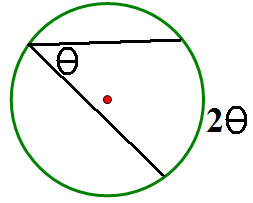 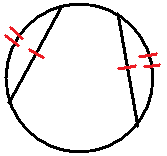 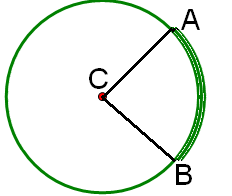 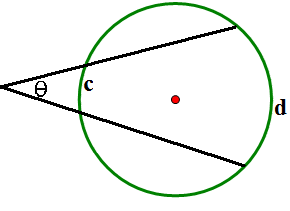 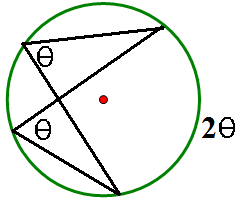 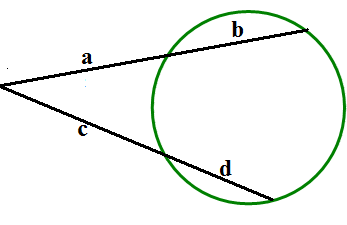 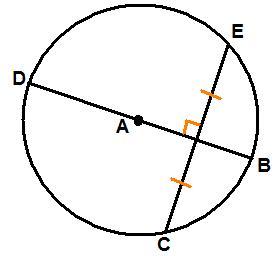 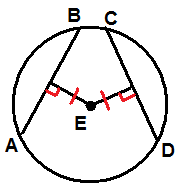 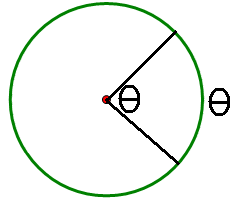 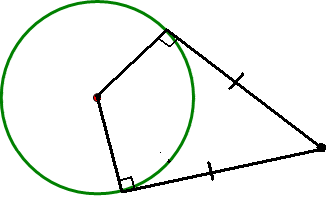 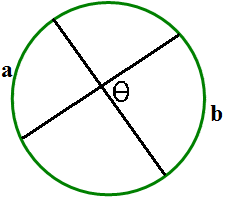 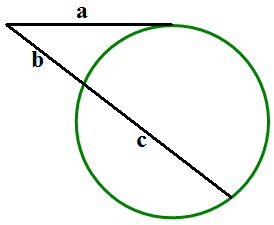 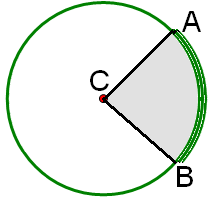 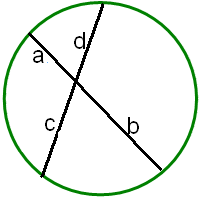 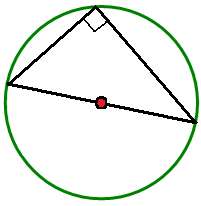 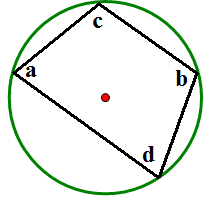 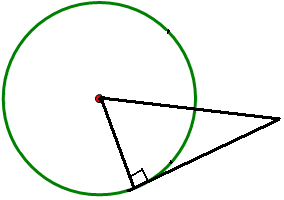 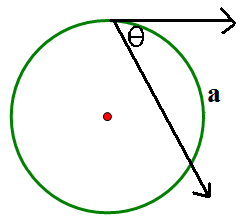 